ZARZĄDZENIEDyrektora Szkoły Podstawowej nr 350 im. Armii Krajowej w WarszawieNr   22/2021 z 22.10.2021 r.w sprawie wprowadzenia zmian w Regulaminie wycieczek szkolnych w Szkole Podstawowej nr 350im. Armii Krajowej w WarszawieNa podstawie:Rozporządzenia Ministra Edukacji Narodowej z dnia 25 maja 2018 r. w sprawie warunków i sposobu organizowania przez publiczne przedszkola, szkoły i placówki krajoznawstwa i turystyki (Dz. U. 2018 r. poz. 1055), zarządza się, co następuje:§ 1.Dyrektor Szkoły wprowadza zmiany w Regulaminie organizowania wycieczek szkolnych w Szkole Podstawowej nr 350 im. Armii Krajowej w Warszawie.§ 4. ust. 4. przyjmuje brzmienie:Wymagana liczba opiekunów podczas wycieczek:co najmniej dwóch opiekunów na 25 osób w czasie wycieczek pieszych poza teren szkoły,co najmniej dwóch opiekunów na 20 uczniów podczas wycieczek przedmiotowychautokarem w miejscowości, która jest siedziba szkoły,co najmniej dwóch opiekunów na 15 uczniów przy wycieczce autokarem poza miejscowość, która jest siedzibą szkoły;co najmniej dwóch opiekunów na 15 uczniów podczas wycieczki przy użyciu środków lokomocji miejskiej i międzymiastowej,co najmniej dwóch opiekunów na 10 osób na wycieczkach turystyki kwalifikowanej i górskiej,co najmniej jeden opiekun na 5 uczestników na wycieczkach wysokogórskich,co najmniej jeden opiekun na 7 osób na wycieczkach rowerowych,jeżeli w grupie są uczniowie niepełnosprawni, niezalenie od rodzajów wycieczki, powinien   być  zapewniony   dodatkowy   opiekun   zajmujący   się    maksymalnie pięcioma uczniami z orzeczeniem o niepełnosprawności.W § 4. ust. 4 po pkt. h) dodaje się punkt i) w następującym brzmieniu:i) co najmniej jeden opiekun na 5 uczestników podczas zowodów sportowych/konkursów  przedmiotowych  odbywających  się w obrębie 5 km od szkoły. Jednocześnie zapewnienie przez kierownika wycieczki drugiego opiekuna pozostającego no ternie szkoły w gotowości na ewentualne wezwanie.§2.1. Zarządzenie wchodzi w życie z dniem podpisania.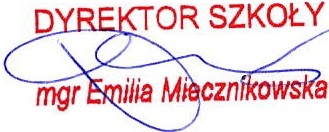 